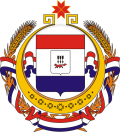 Совет депутатов Большеигнатовского сельского поселения Большеигнатовского муниципального района Республики Мордовия                                                РЕШЕНИЕСовета депутатов Большеигнатовского сельского поселенияБольшеигнатовского муниципального района Республики Мордовияседьмого созыва 28 апреля 2023 года                                                                                   № 38с. Большое ИгнатовоО выдвижении кандидатуры в состав                                                 участковой избирательной комиссии № 114    В соответствии со статьей 27 Федерального Закона от 12 июня 2002 года № 67-ФЗ «Об основных гарантиях избирательных прав и права на участие в референдуме граждан Российской Федерации» Совет депутатов Большеигнатовского сельского поселения решил:          1. Выдвинуть в состав участковой избирательной комиссии избирательного участка № 114 Леонтьеву Наталью Петровну 14.03.1984 г.р., образование среднее специальное, проживающую по адресу: Республика Мордовия, Большеигнатовский район, с. Большое Игнатово, ул. М. Горького, д. 11, опыт работы в комиссиях имеет. 2. Настоящее решение вступает в силу после дня официального опубликования (обнародования).Глава Большеигнатовскогосельского поселения                                                                        В.И. Грошева